RELATÓRIO DE VIAGEMLOCAIS VISITADOS:- LISBOA: “FRUTA FEIA”- BERLIM :  FRUTLOGISTICADIA 01 / 02 / 2016 / LISBOA / “FRUTA FEIA”	O grupo do Brasil (OCEMG, COOPADAP, CASM, FRUTVALE) esteve presente à “Fruta Feia” (Centro de Lisboa) onde acompanhou a chegada dos produtos (Frutas e Legumes) vindos das Fazendas localizadas à um raio de 70 km da capital. 	Posteriormente acompanhamos a montagem das cestas ( De 14 às 17 horas) as quais seriam entregues mais tarde.	A iniciativa de colocar em pratica através do associativismo: a compra de produtos outrora descartados na propriedade; montagem das cestas por voluntários cadastrados (que recebem uma cesta no final do dia); venda das cestas (preços abaixo do mercado) à clientes cadastrados (vários aguardam na fila de espera o seu cadastro) realmente deve ser aplaudida e tentativas deverão ser feitas em nossas  regiões visando a implantação de sistema similar, o que com certeza virá fortificar o cooperativismo, entre seus participantes.	Estudos locais deverão ser feitos, procurando contornar os obstáculos que normalmente aparecerão, mas a implantação (objetivo final) devera ser perseguida com afinco.Dias: 3 e 4/02/2016 – Berlin / FrutlogisticaNestes 2 dias após percorrermos vários stands, com exposição de produtos e serviços de varias países do mundo, ficou-nos claro:	- A importância da Apresentação dos produtos (Embalagens)	- Tendência de venda de 2 ou mais produtos em 1 só embalagem.- A infraestrutura brasileira (principalmentenorte de minas) para exportação de produtos perecíveis é muito pobre.- A importância da presença do Brasil expondo algumas frutas nesta feira de expressão mundial (ABRAFRUTAS) .- Muito oprtuno a apresentação da marca Região do Jaiba (Denominação de origem das frutas produzidas em 7 municípios do norte de Minas Gerais (ABRAFRUTAS / SEBRAE / ABANORTE)  - É necessário teste de degustação da “Bananas Prata” na Europa por períodos mais longos, tentando abrir novos mercados. FOTOSChegada Frutlogística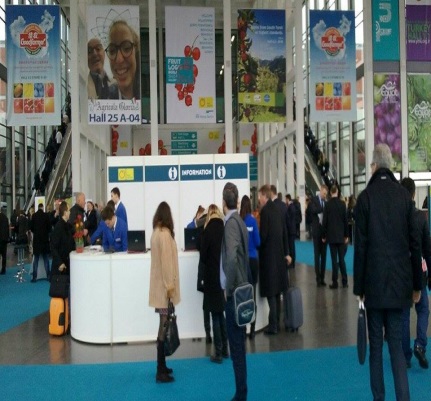 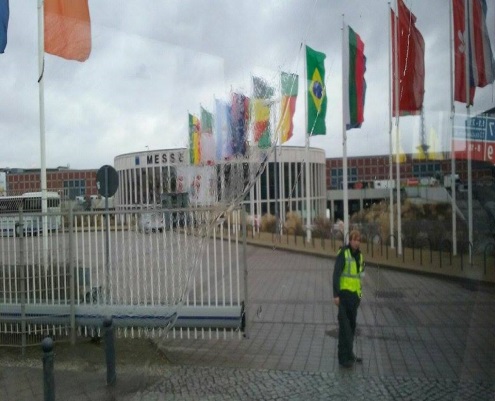 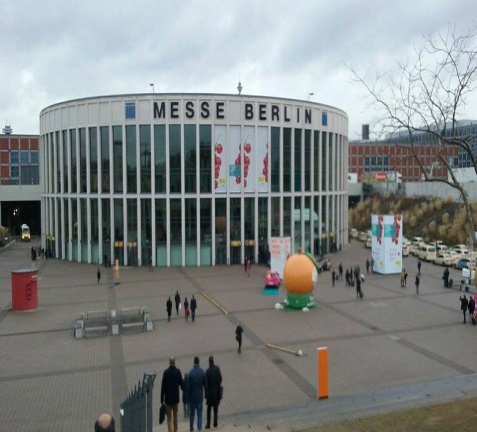 Grupo Brasileiro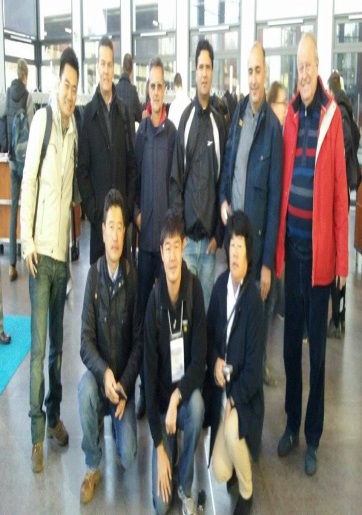 Visão Geral / Frutlogistica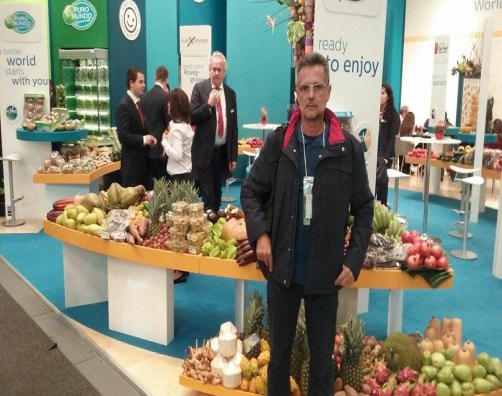 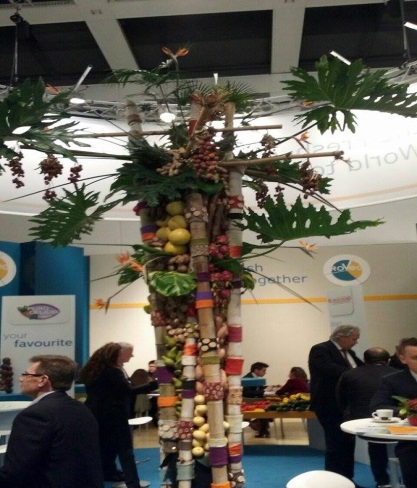 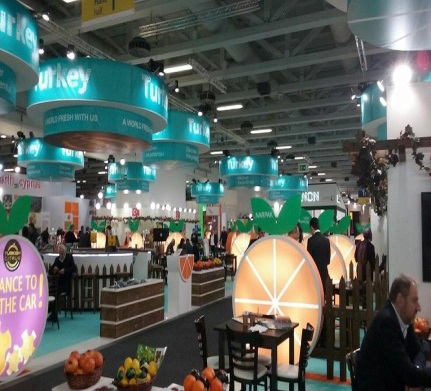 -Stand do Brasil / Região da Jaíba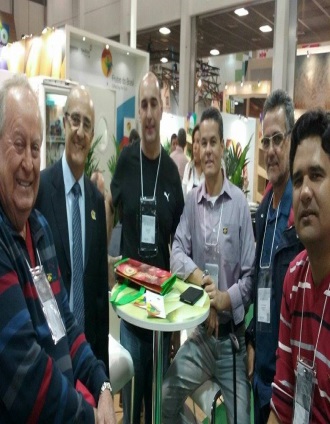 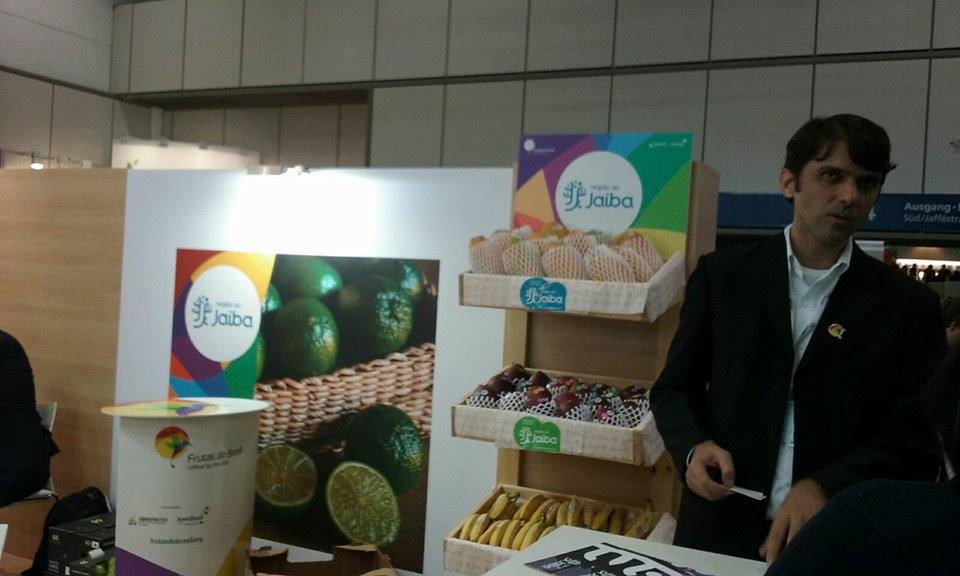 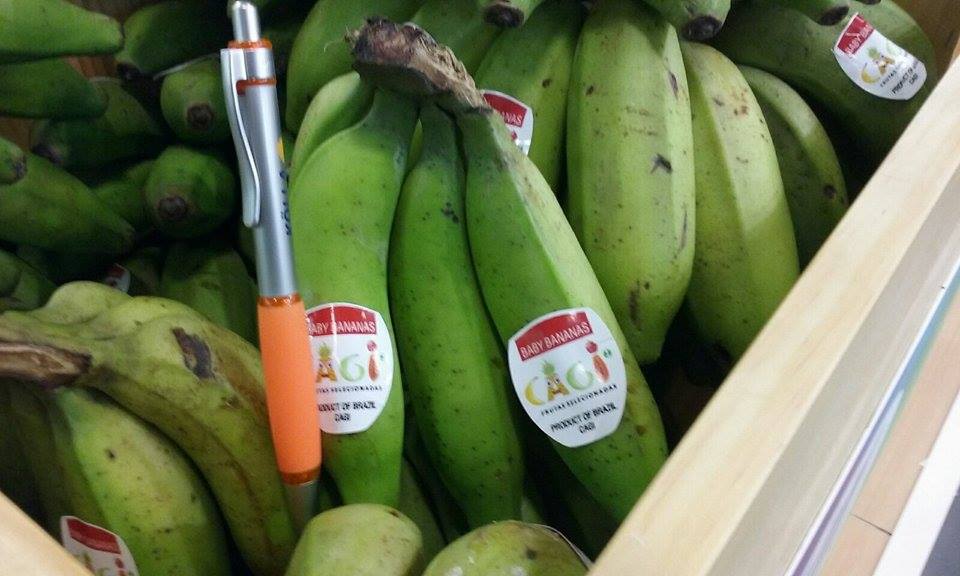 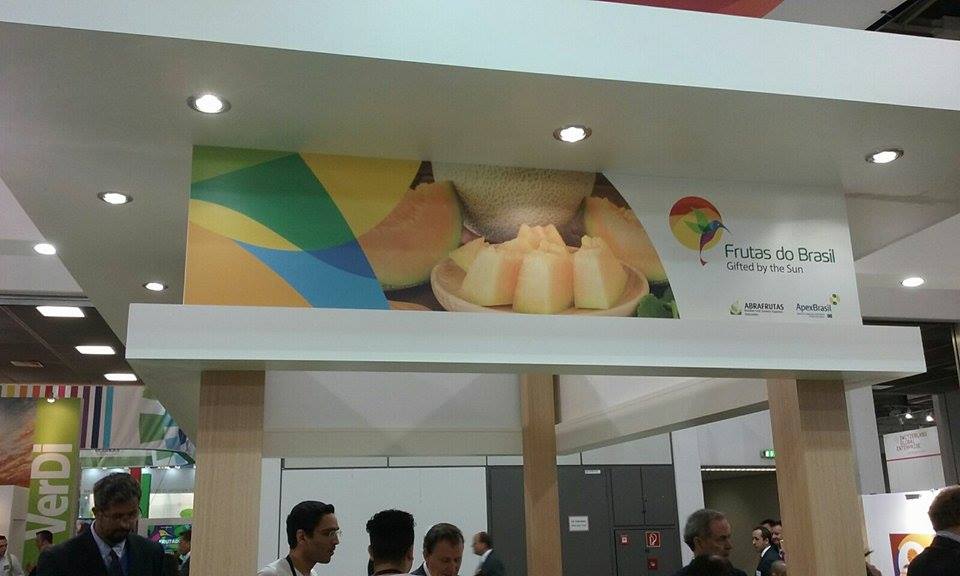 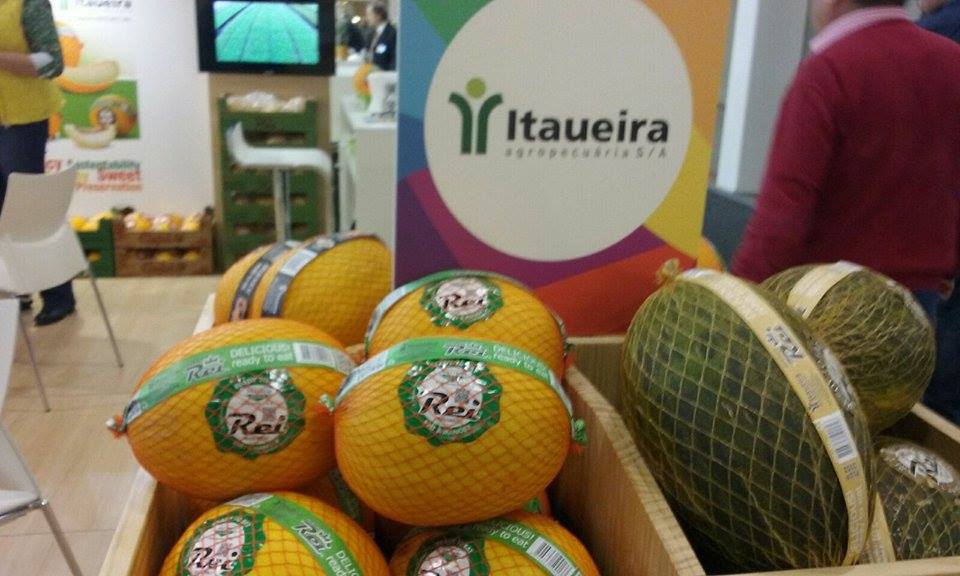 Visão Geral / Stands 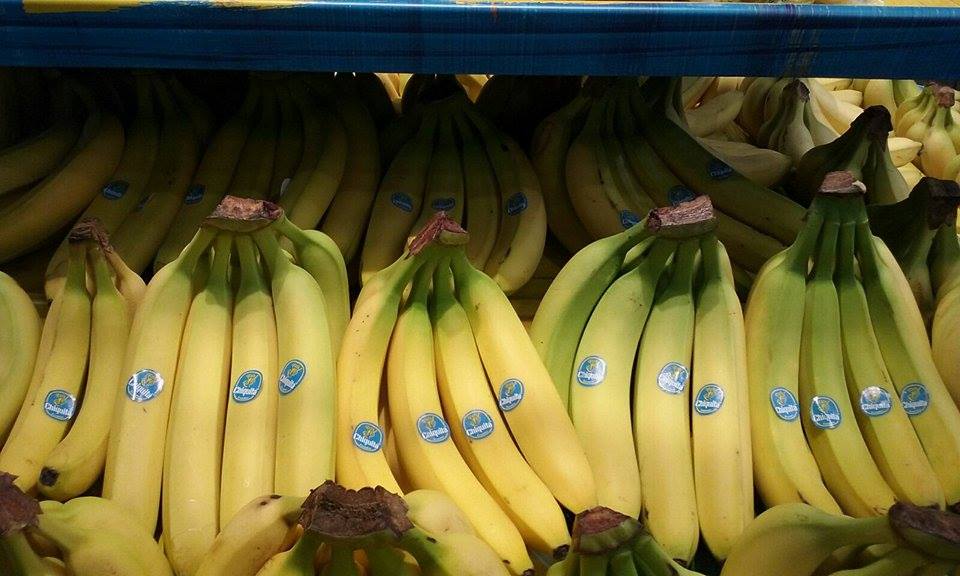 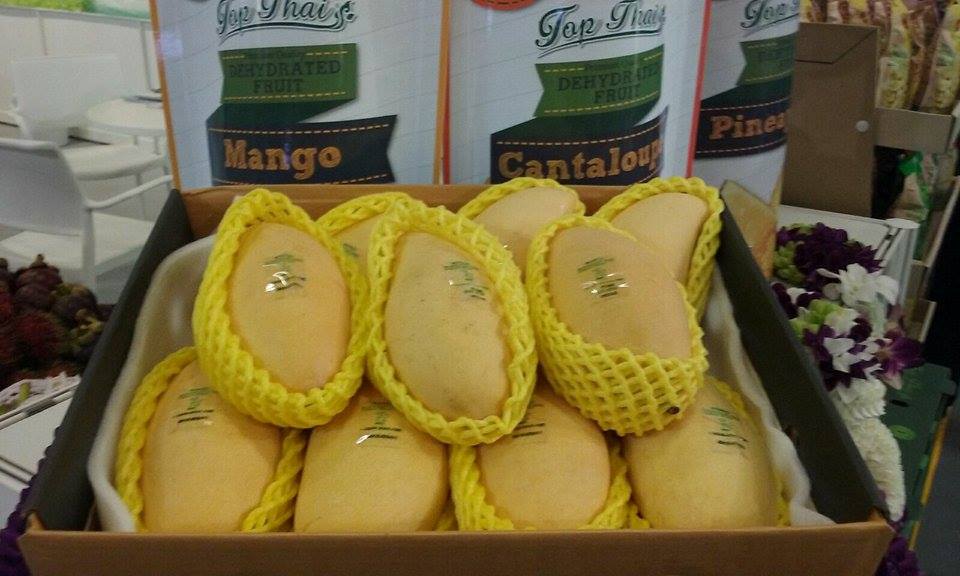 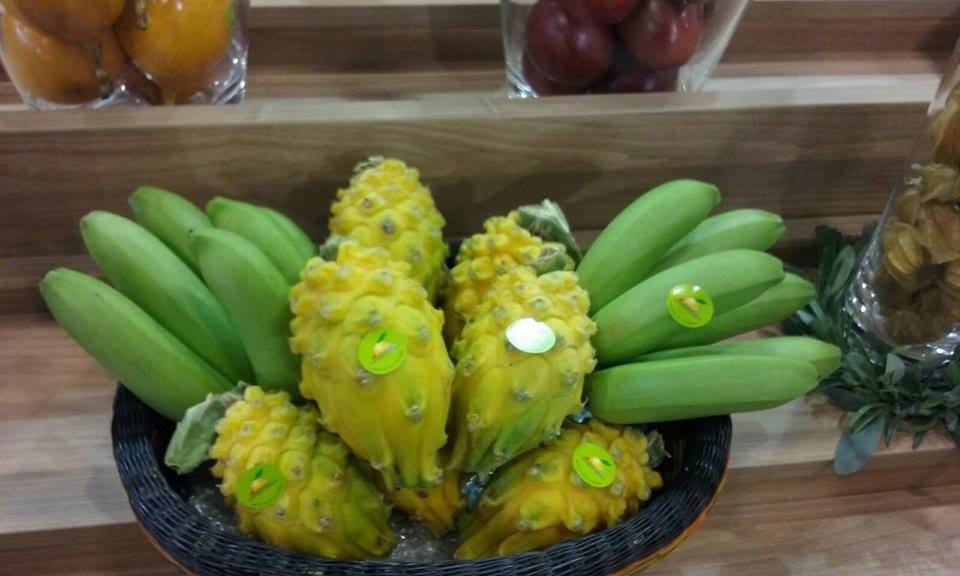 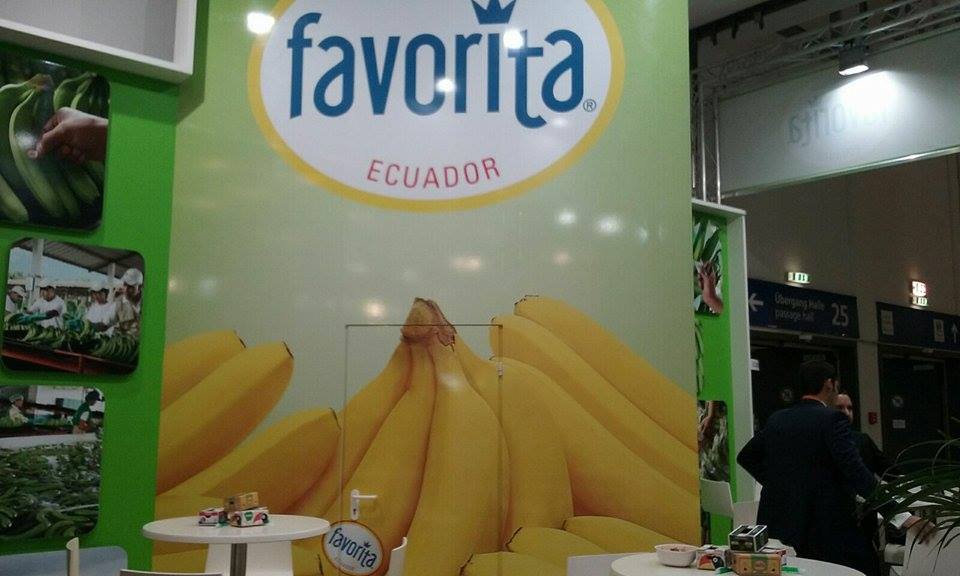 Embalagens / Apresentação dos Produtos no Mundo 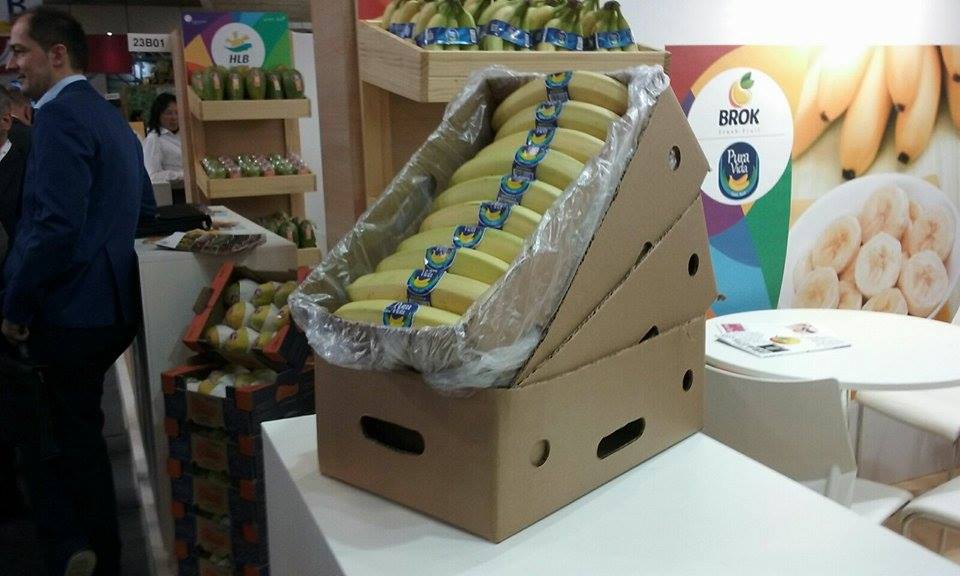 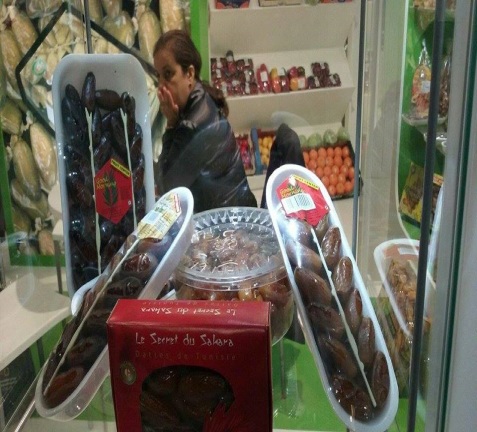 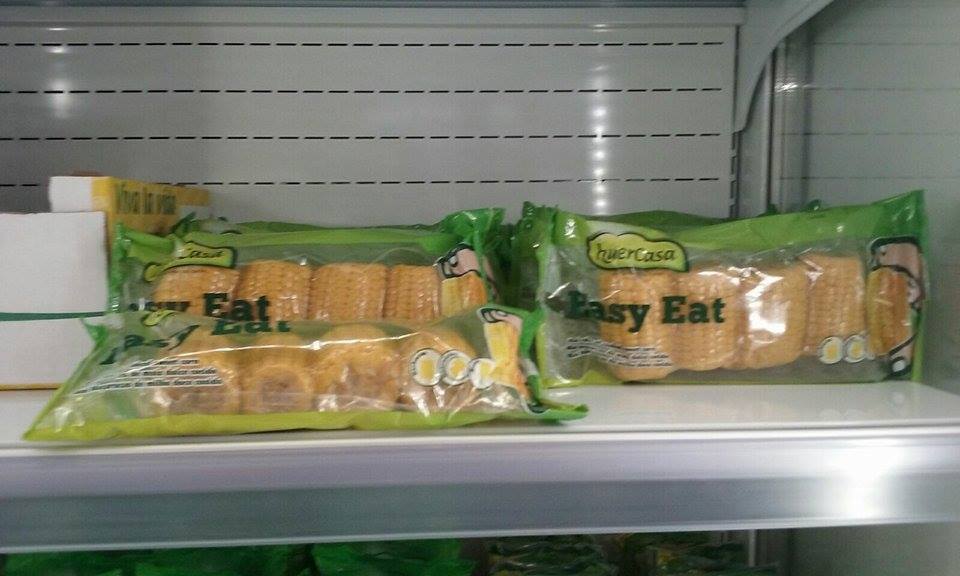 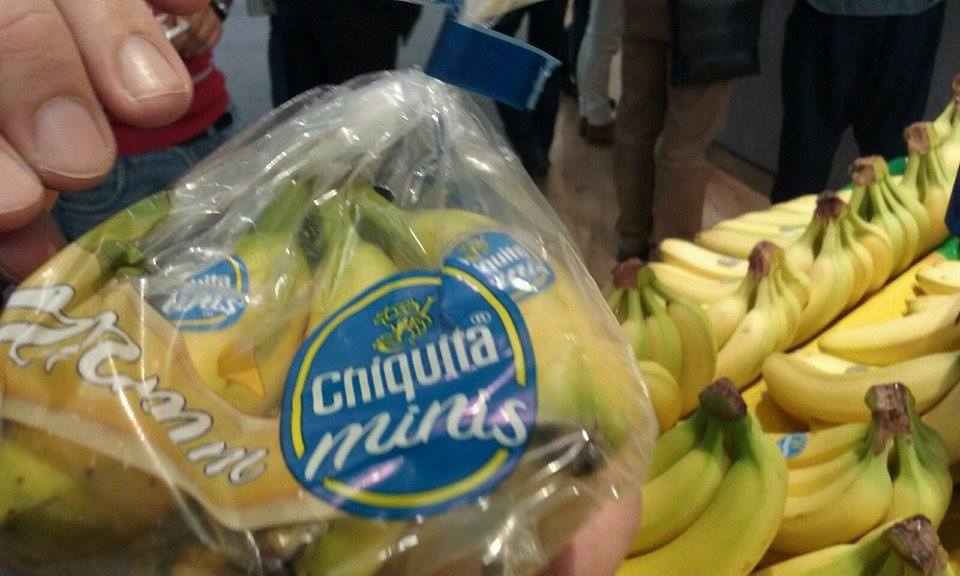 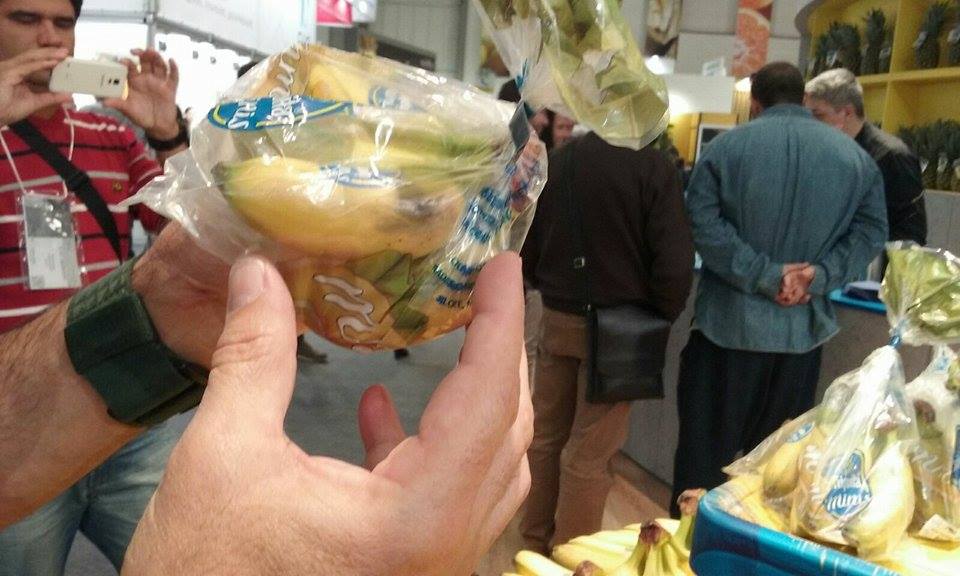 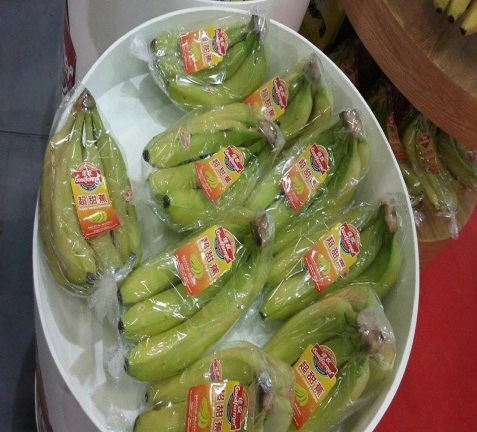 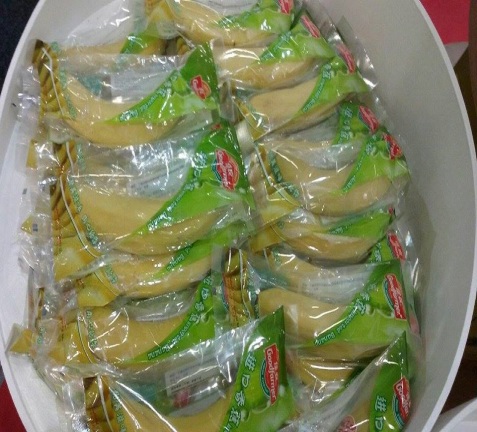 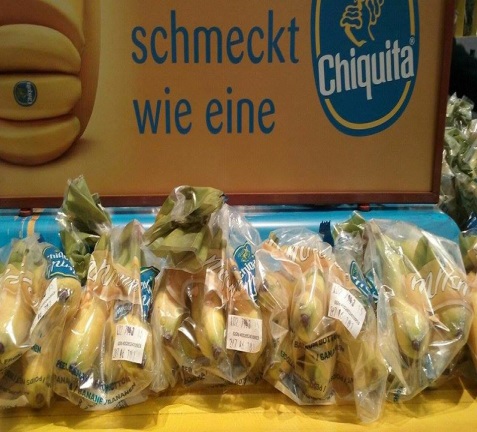 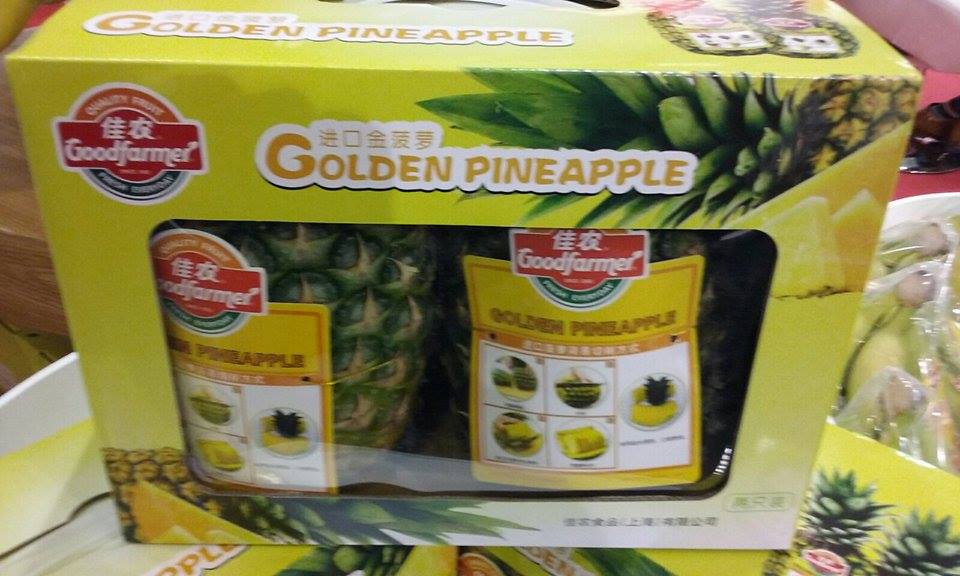 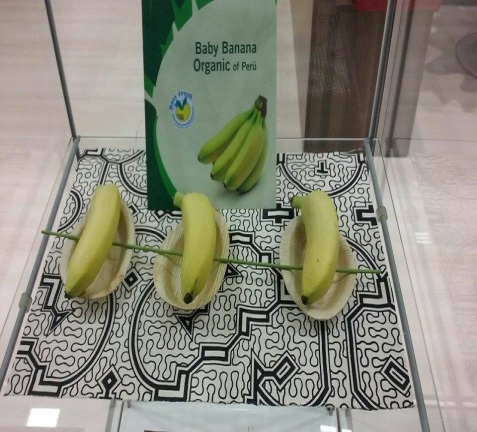 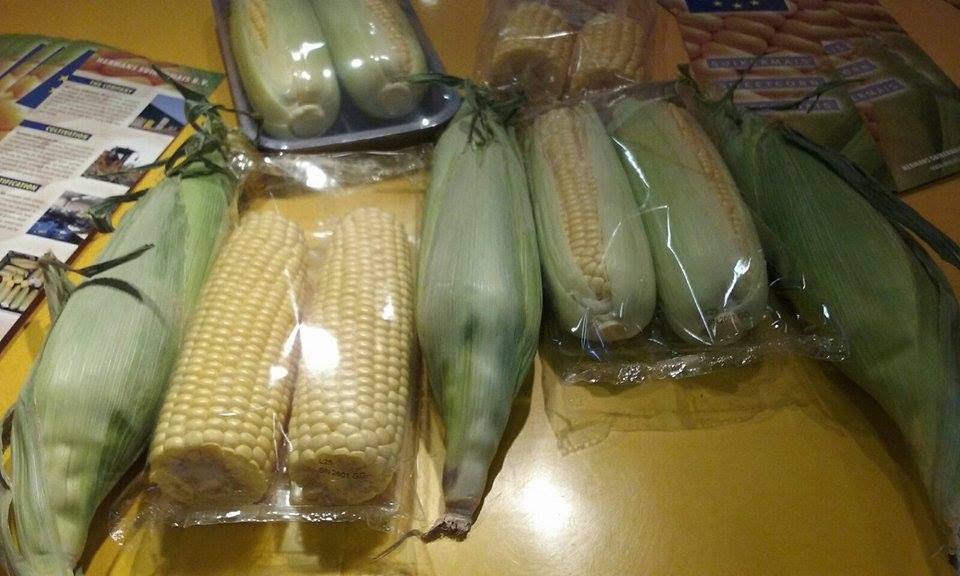 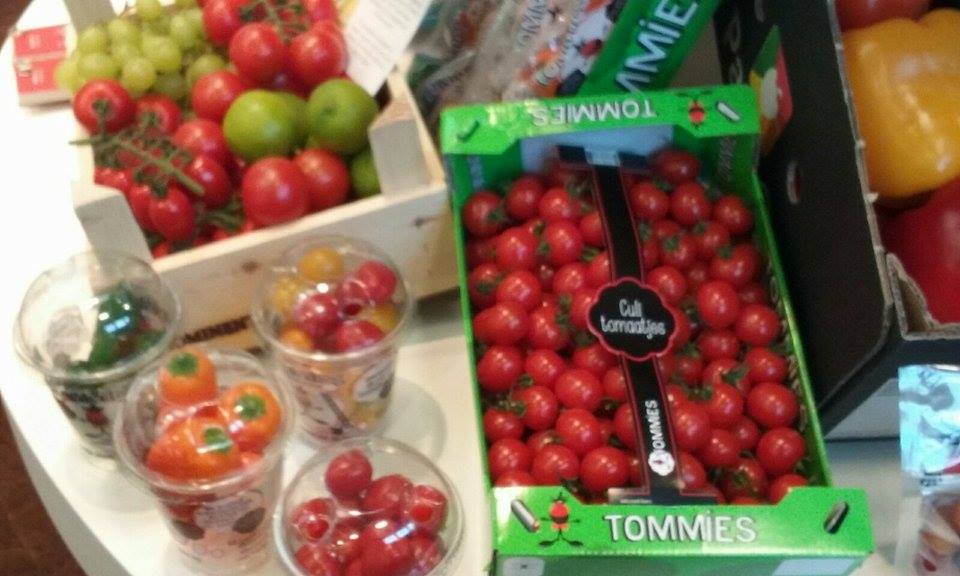 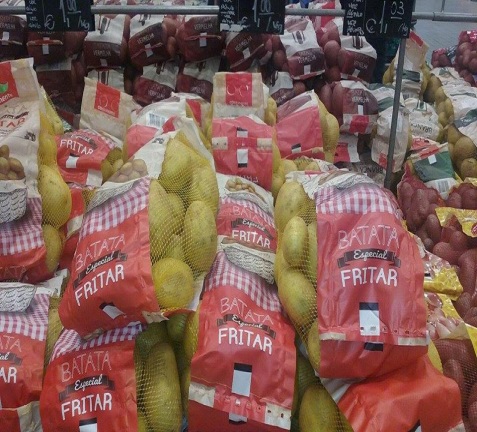 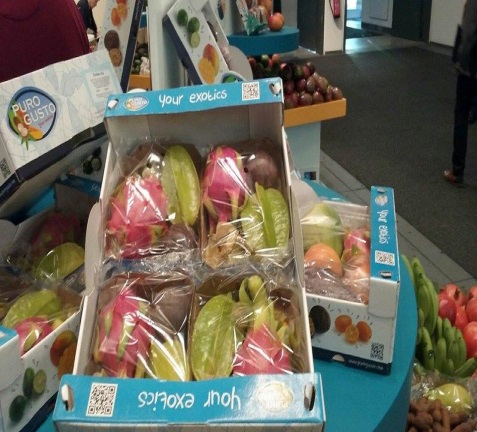 Região do Jaíba / KADEWE / BERLIM 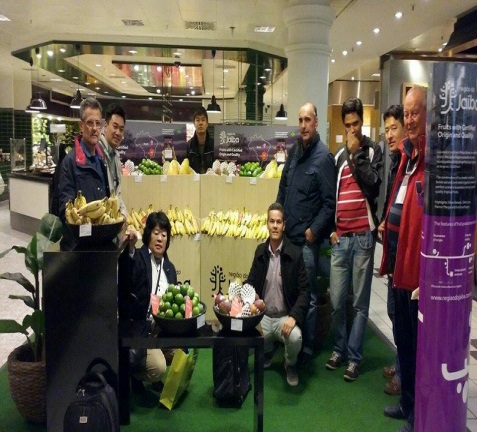 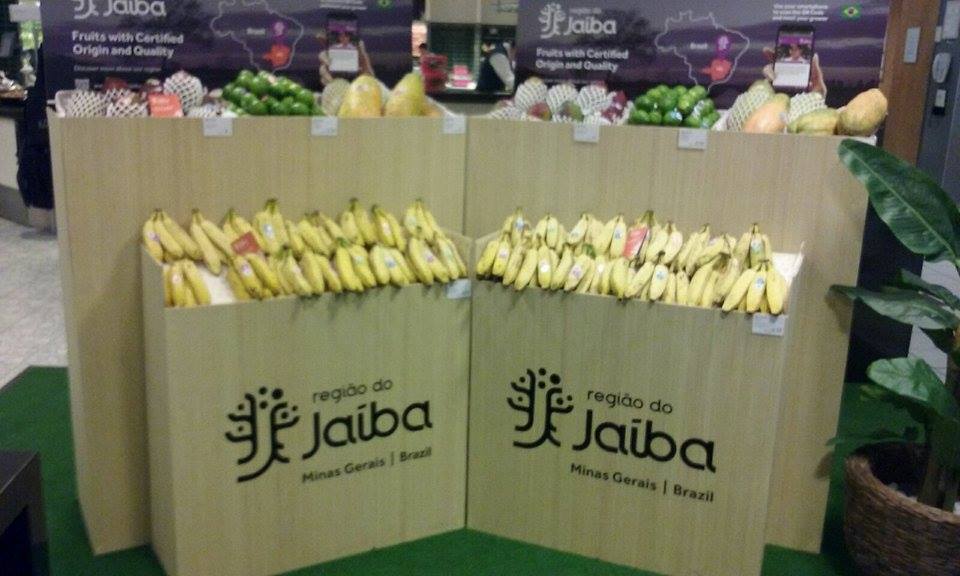 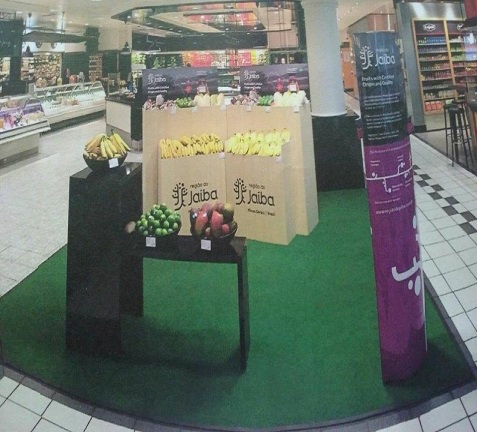 - 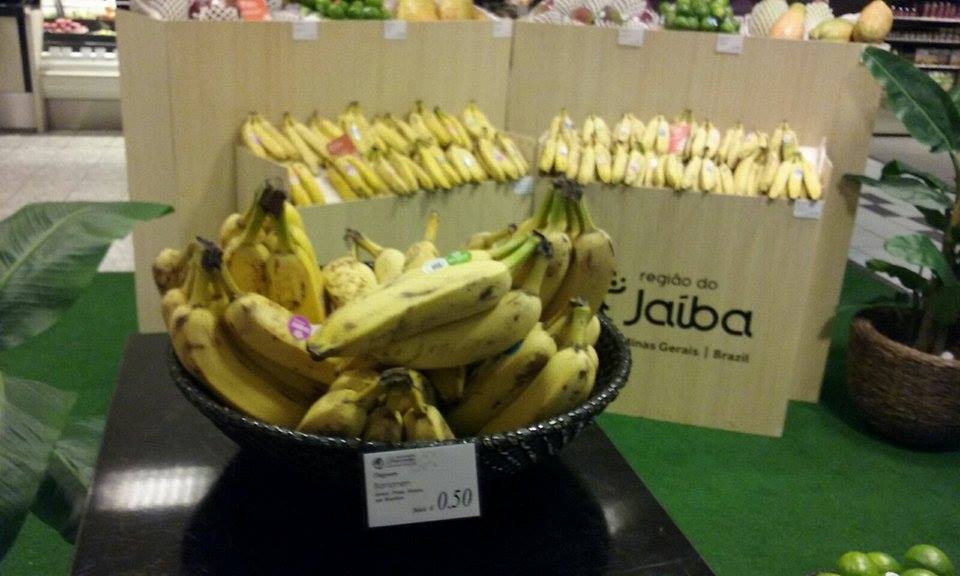 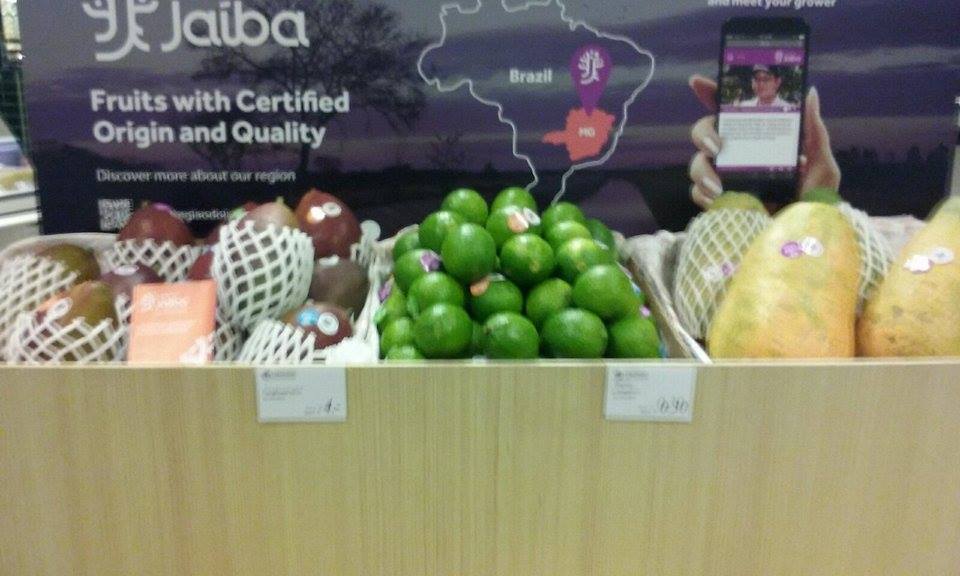 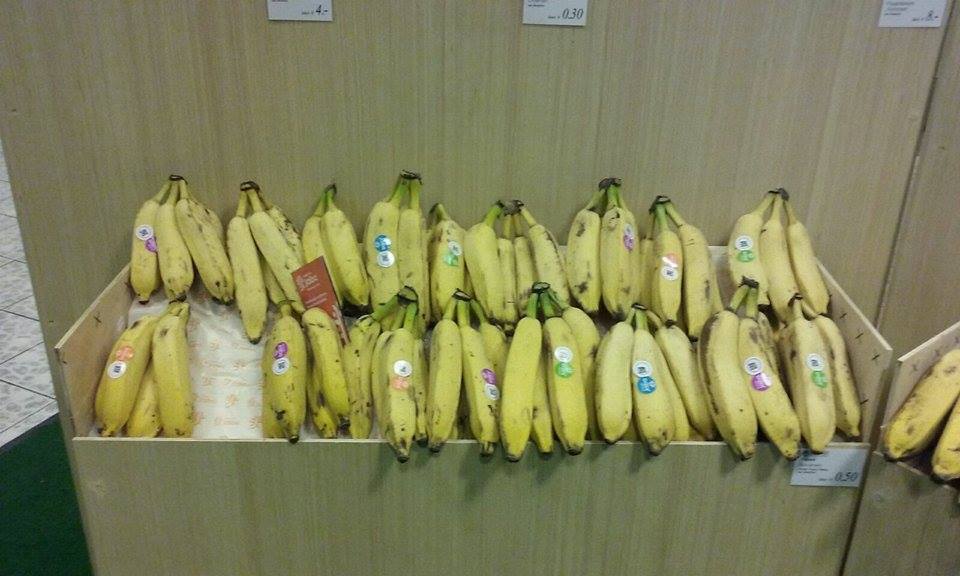 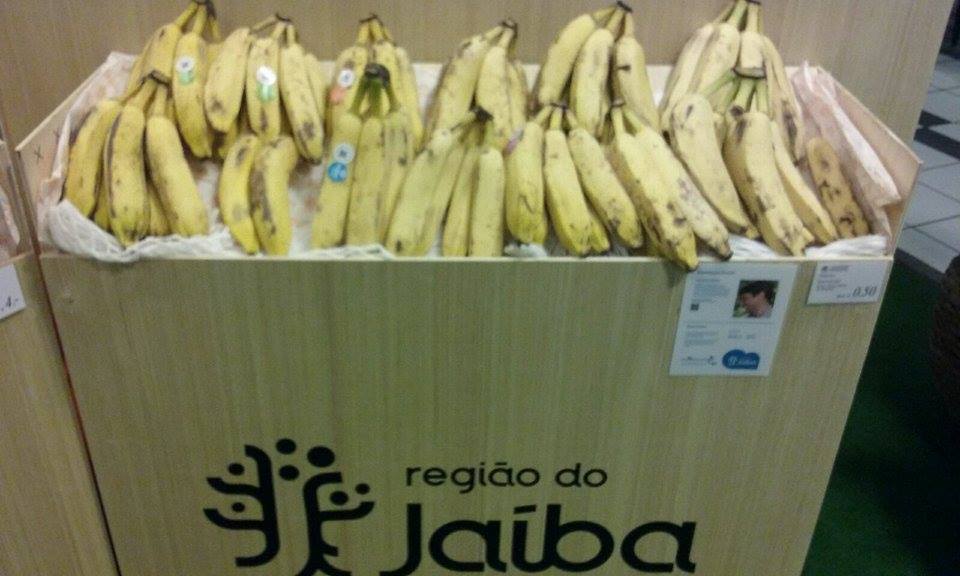 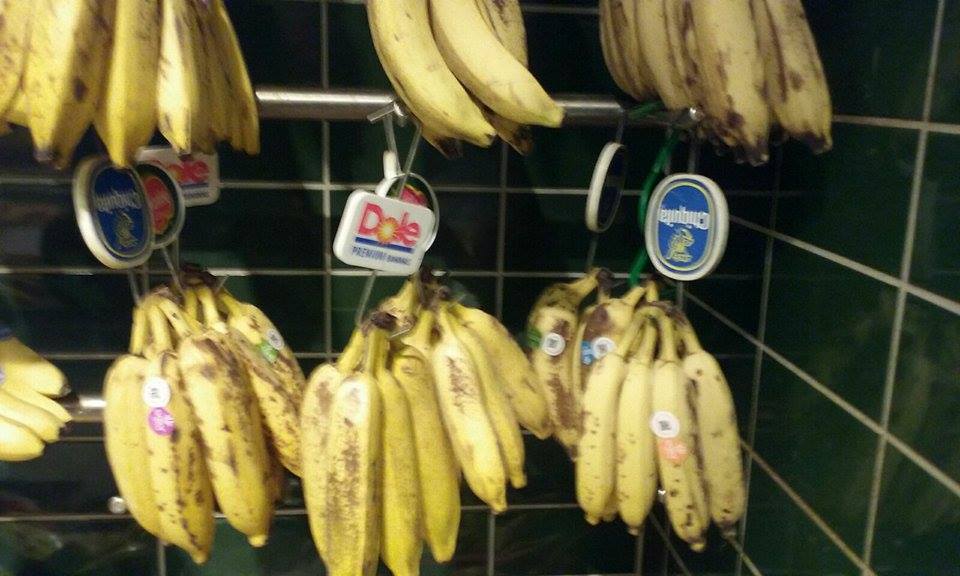 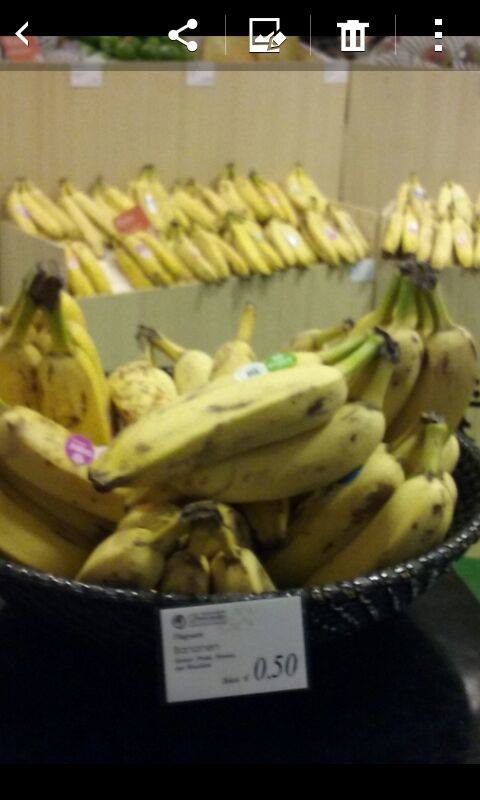 2/3 Produtos em 1 Embalagem 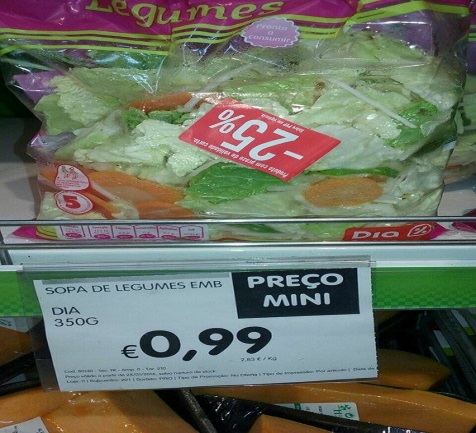 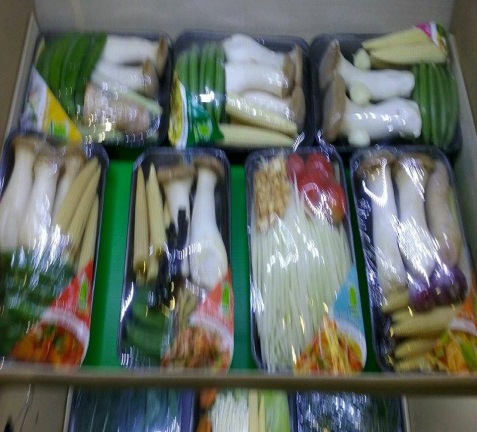 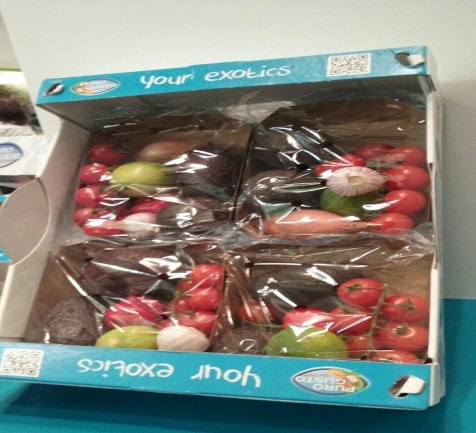 Preços / Frutas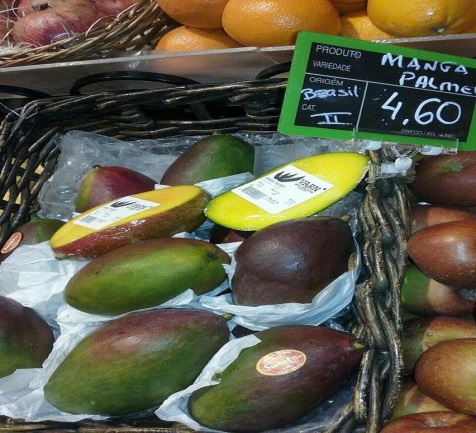 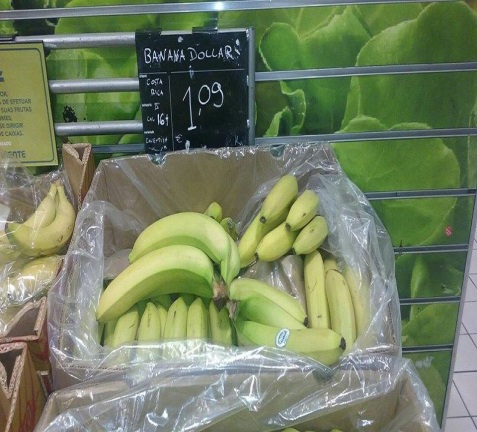 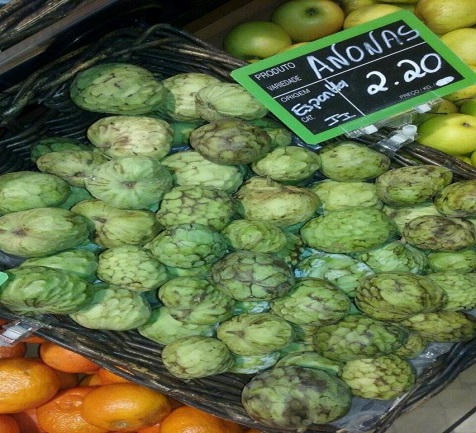 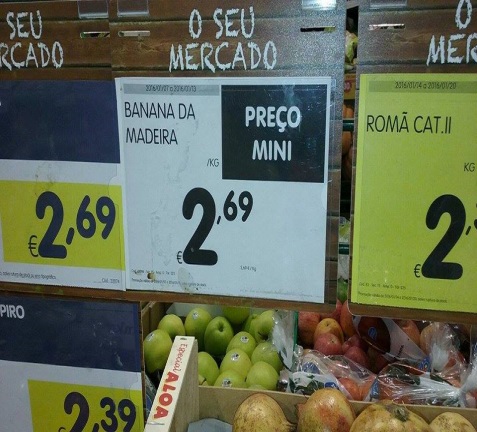 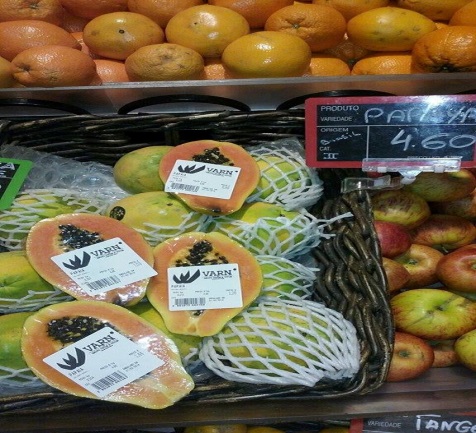 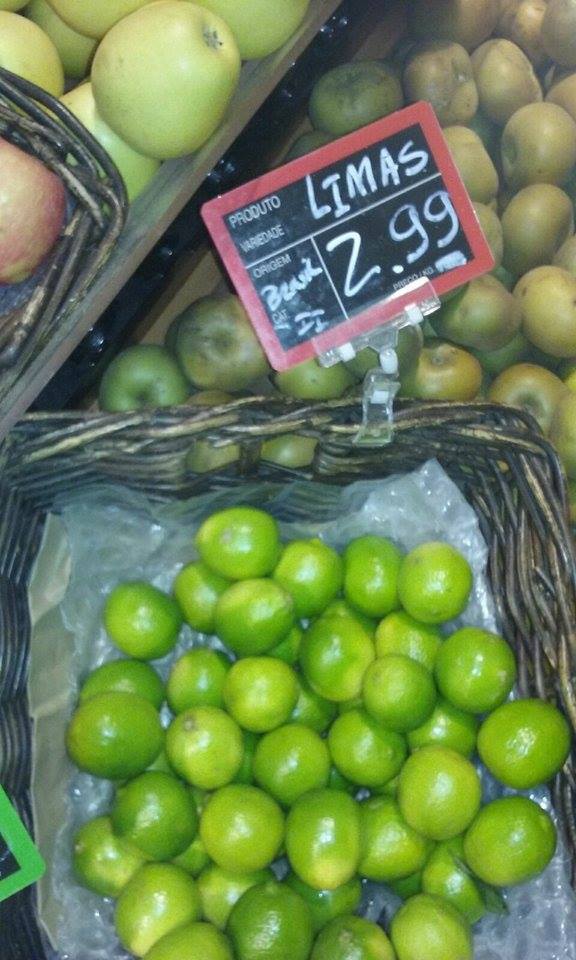 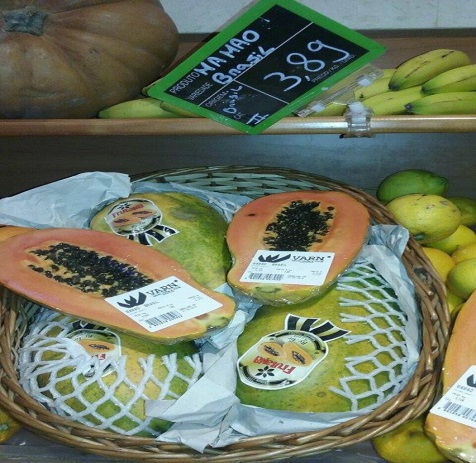 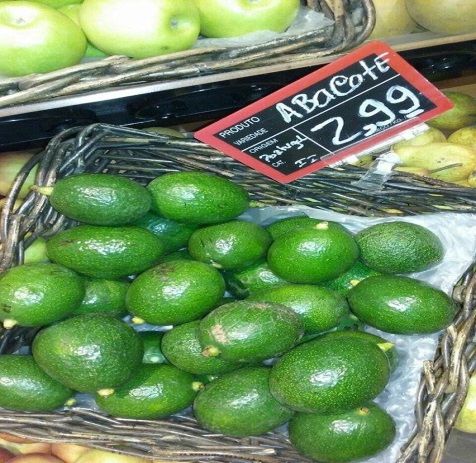 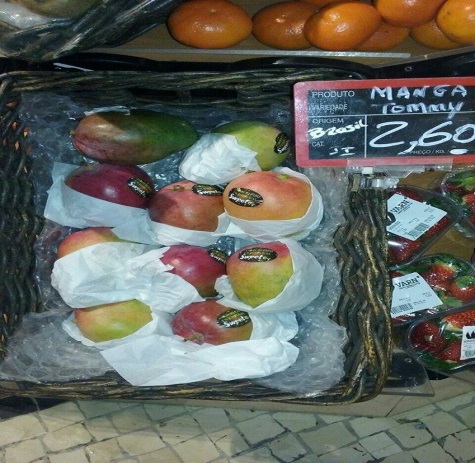 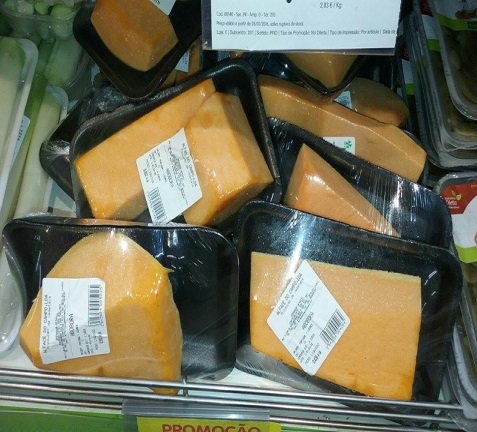 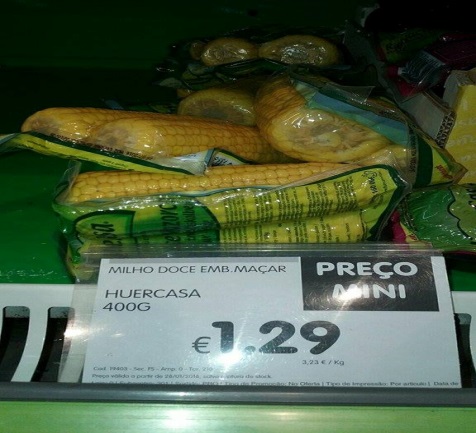 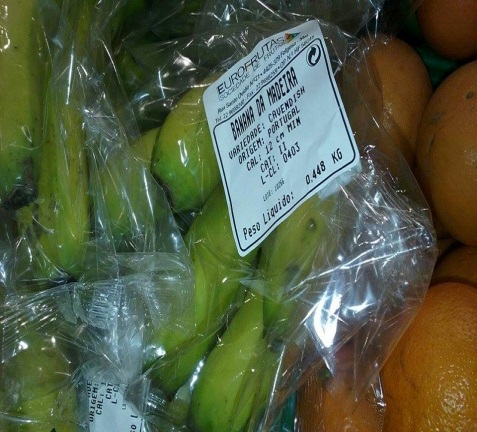 Frutas Feia / Portugal 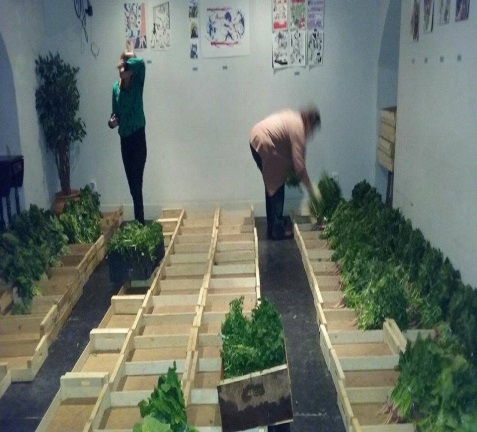 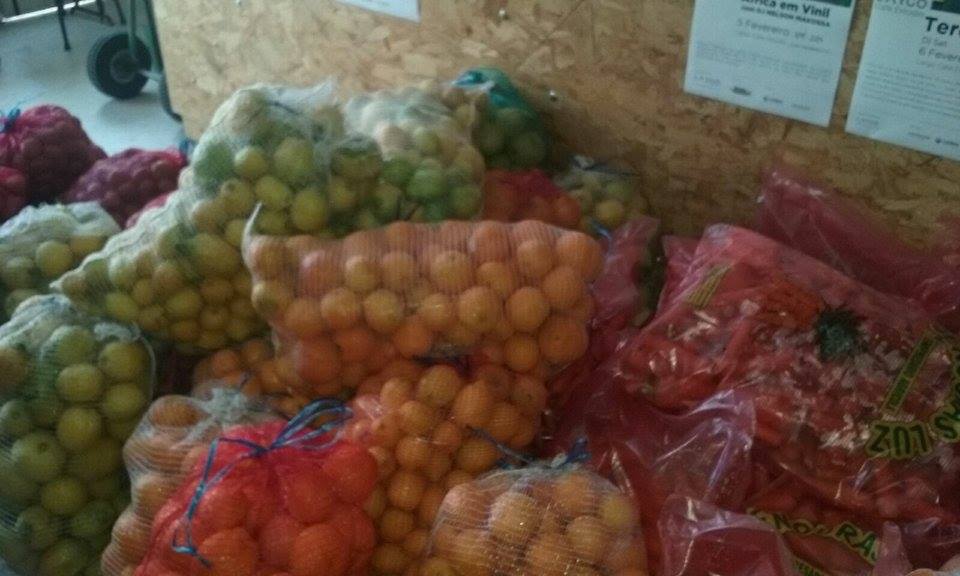 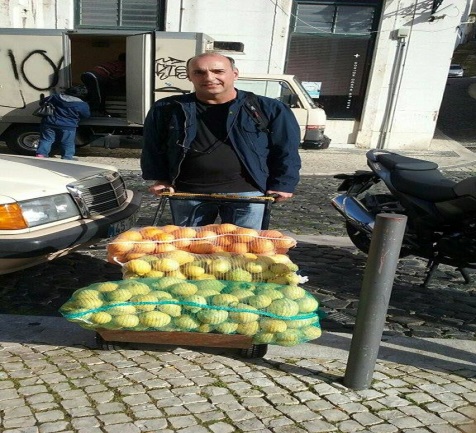 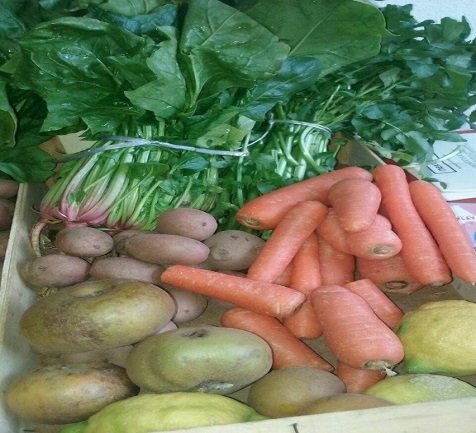 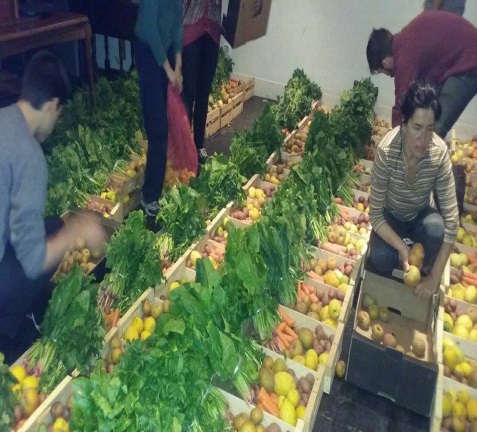 - Além da visita técnica em Lisboa e à Frutlogistica em Berlim, muito proveitoso foi o tempo que pude estar em contato com (Equipe da OCEMG, COOPADAP (São Gotardo), CASM (Turvolandia), Daniel Hamahiga(Araxá) quando conversas sobre cooperativismo foi o que prevaleceu: (Treinamentos e Cursos para dirigentes de cooperativas, procedimentos atuais em cooperativas visando atuação eficiente e transparente perante às necessidade de seus associados). 	Com relação, àpontos relevantes observados, e que acho oportuno serem levados à discussão pelos cooperados, listo abaixo:• Treinamento dos cooperados	- Obter o calendário dos cursos oferecidos pela OCEMG e programar, para que no prazo de 1 ano todos os cooperados estejam devidamente treinados (Dirigentes / Conselho Fiscal) • Exemplos de outras cooperativas 	- 7 diretores assinam pela cooperativa.- Rodízio diário (2 diretores) para devidas assinaturas (presença de 2 horas na cooperativa).- Remuneração de Presidente, diretoria e conselho fiscal(de acordo com o tempo dispendido) - Auditoria externa (Semestral)- Área própria para produção- Assistência técnica- Pesquisa própria • Participação dos cooperados em eventos de interesse 	- Programar com antecedência • Compra em comum 	- Esforços deverão ser feitos para que vantagens sejam levadas aos cooperados. • Apresentação de resultados	 Planilha Anual (mês a mês) constando:		- Volume comercializado dos cooperados		- Volume comercializado de terceiros		- Descontos concedidos	- Saldos mês a mês:		- Diversas contas (Correntes e aplicações)• Apresentar em tela, e cópias simples para os cooperadospresentes .•Diversificação		- Produtos		- Sub- produtos		- Serviços•Aumento no volume de negócios 	- Levantamento ano a ano do volume comercializado de Bana Prata / Banana Caturra 